ФЕДЕРАЛЬНОЕ ГОСУДАРСТВЕННОЕ ОБРАЗОВАТЕЛЬНОЕ БЮДЖЕТНОЕ УЧРЕЖДЕНИЕ ВЫСШЕГО ОБРАЗОВАНИЯФИНАНСОВЫЙ УНИВЕРСИТЕТ ПРИ ПРАВИТЕЛЬСТВЕ РОССИЙСКОЙ ФЕДЕРАЦИИ(Финансовый университет)ЛИПЕЦКИЙ ФИЛИАЛКафедра «Менеджмент и общегуманитарные дисциплины»Протокол заседания научной лабораторииЦифровая экономика и общество№ 2	     									от 20 октября 2022 г.Руководитель лаборатории – Иванова Н.В., ст. преп. кафедры «МиОД»Участники лаборатории – всего 12 человекПовестка:Выявление научных интересов у студентов лаборатории. (отв. Иванова Н.В.)Определение плана работы для студенческих научных групп. (отв. Иванова Н.В.)По первому вопросу: СЛУШАЛИ:Иванова Н.В. обратила внимание собравшихся на то, что современная система высшего образования диктует необходимость постоянного совершенствования научно-исследовательской деятельности студентов, посредством которой студенты имеют возможность проявить индивидуальность и творческие способности, реализовать полученные знания на практике, ощутить и продемонстрировать готовность к самореализации личности.Студенты вовлекаются в научно-исследовательскую работу как во время учебы, так и в ходе внеучебных мероприятий, поэтому важно определять тематику научных исследований, связанную с учебными дисциплинами, так и более широко рассматривать интересующие студентов вопросы.По итогам живого опроса более 90% собравшихся  студентов хотят участвовать в научной деятельности, более 50% респондентов ответили, что никогда не принимали участие в подобной деятельности ранее.Определены следующие интересующие темы для научно-исследовательской деятельности: - цифровизация бизнес-процессов;- развитие цифровой демократии;- практический опыт цифровизации предприятий.По второму вопросу: СЛУШАЛИ:Любая научно-исследовательская работа тесно связана с тем, чтобы собирать необходимые материалы, анализируя литературные источники. Также важны эксперименты, выполнение которых позволяет получить важные выводы для науки. Не говоря уже о том, чтобы получить должную информацию для содержания.Для того, чтобы студентам было легче и проще получить положительный результат, нужно выделить должное внимание на то, чтобы составить план. Привести в порядок ту информацию, которая будет использоваться в научной работе. Иными словами, план научно исследовательской работы, позволит привести в порядок деятельность, связанную с получением результатов. Таким образом, Собравшиеся студенты распределились на подгруппы, кторорые возглавили следующие руководители: - Иванова Наталья Валерьевна, ст.преп. кафедры «Менеджмент и общегуманитарные дисциплины»;-  Башлыков Тимофей Васильевич, к.соц.н., доцент кафедры «Менеджмент и общегуманитарные дисциплины».Определены мероприятия для участия, а также график анализа, сбора и публикации исследований.ПОСТАНОВИЛИ:	Утвердить график сбора и публикации исследований.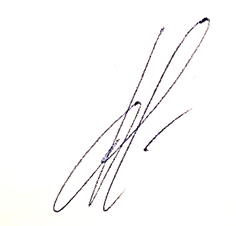 Руководительнаучной лаборатории 		    		 Н. В. Иванова